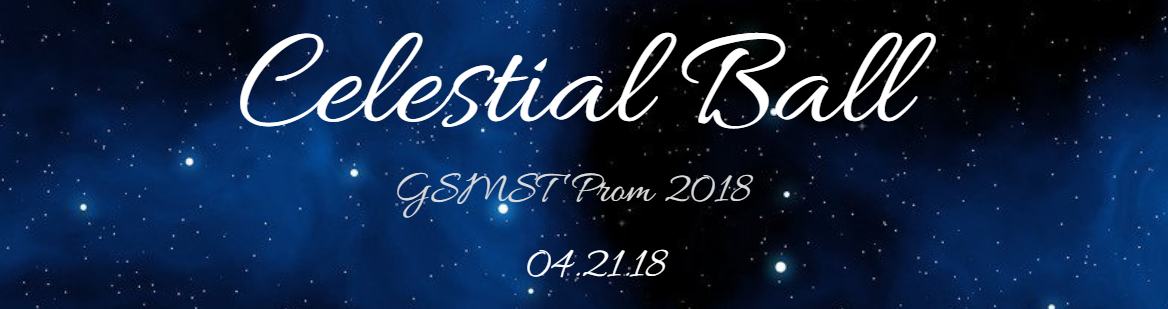  How and when can I buy a ticket?Pre-sale tickets will be $60 and will be sold through MyPaymentsPlus from March 28th until Thursday, April 12th at 10 p.m. We suggest you buy your tickets ahead of time. First and last names, as well as guest names and his/her school will need to be provided for each ticket holder. No guests over 21 will be permitted.Tickets sold at the door will be $70 cash only. If a ticket is sold for a student who is not a GSMST student, photo id will be needed.	
Is it OK to come to the prom solo?  Absolutely! We’ll all be there together!
Is there a dress code for the prom? Yes.  This is a formal event and the attire should reflect the formality of the event. Keep it classy.      

Will there be chaperones at the prom?   There is a very visible adult presence. This includes uniformed Gwinnett County Police Officers, GSMST administrators, and faculty members.     

Will food be available at the prom?  There will be hor’deurves, desserts, and beverages.
What type of entertainment will be at the prom?   Track Seven Events provides a fantastic DJ with a professional sound system, dance floor, and light production to make for a great event!   

Regarding student pick-up after the prom, what time should a ride be there? The prom is over at 10:00 p.m. Please be prompt as we must clear the venue and premises. Please don’t cause us to have to pay extended time! Administrators will start contacting parents at 10: 45 p.m.

Does GSMST sponsor any sort of after prom function?  No.  Also, please note that once the student leaves prom, he/she will not be allowed back in the building. There will be a coat hanging area to leave coats, purses, etc. Plan accordingly. 
